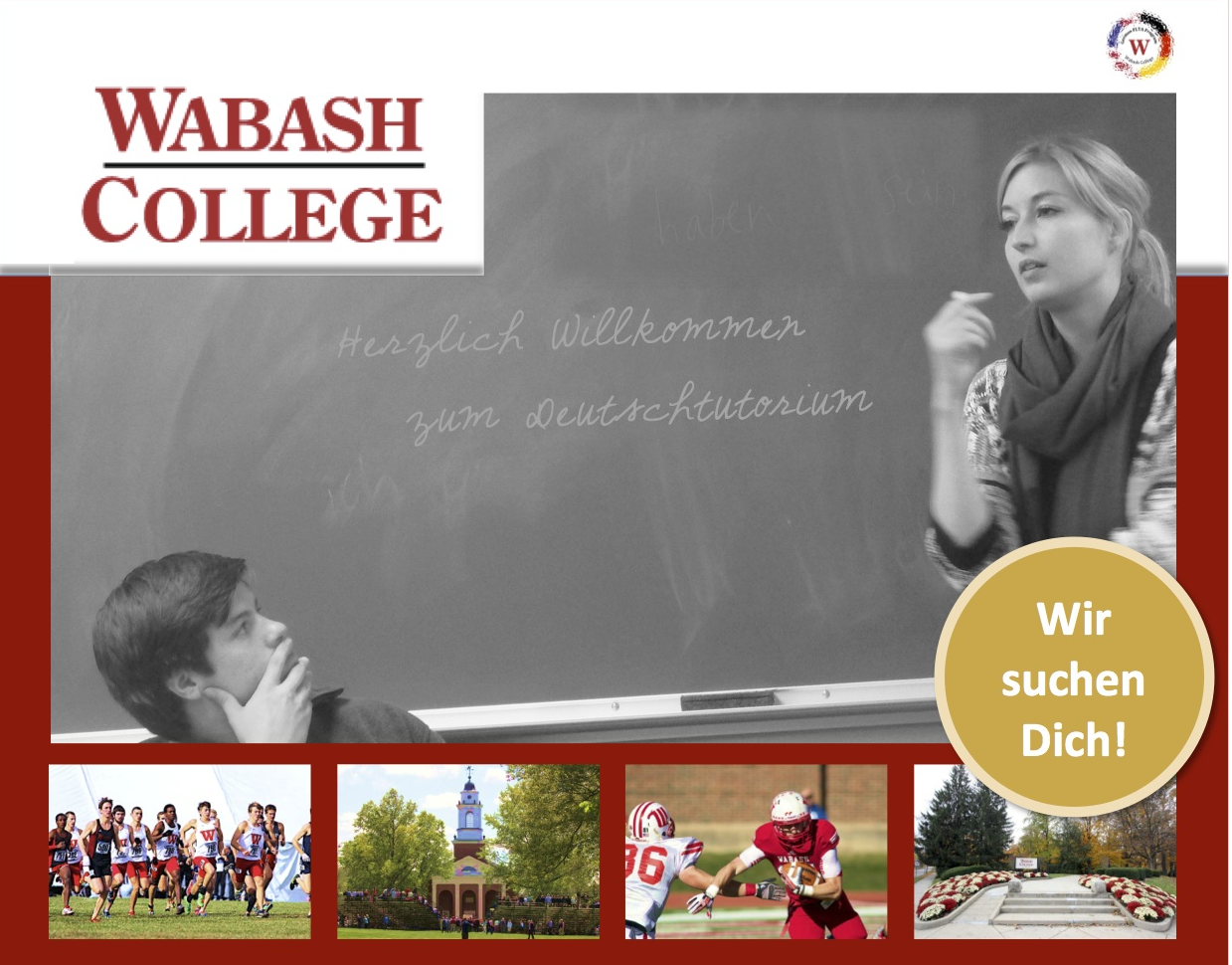 I. INFORMATIONEN ZUM FLTA-PROGRAMDas ProgrammDas FLTA-Program (Foreign Language Teaching Assistant) am Wabash College in Crawfordsville (Indiana) ist ein 10-monatiges Programm, das den intellektuellen und kulturellen Austausch zwischen Deutschland und den USA fördern soll. Einer der wichtigsten Elemente des Programms besteht aus der Kombination aus den Aspekten „Lehren“ und „Lernen“: Das Wabash College bietet Dir die Möglichkeit, in den USA ‚Deutsch als Fremdsprache’ zu unterrichten und gleichzeitig das Collegeleben in Deiner Rolle als Student/in wahrzunehmen. Die Rolle als Lehrende/rIn enger Zusammenarbeit mit den Deutschprofessoren der Abteilung erarbeitest Du wöchentlich einen Unterrichtsplan für die sogenannten German Labs, die auf zwei verschiedenen Niveaustufen stattfinden. Diese Tutorien sollen das im Unterricht Erlernte wiederholen und festigen und zudem mit Deiner Hilfe als Muttersprachler/in einen eimaligen, kommunikativen Kontakt zur deutschen Sprache und Kultur herstellen. Zudem stehst Du dem German Club, der den größten Sprachklub des Colleges darstellt, helfend und beratend zur Seite. Zusammen mit den Mitgliedern des Klubs organisierst Du verschiedene Aktivitäten und Festivitäten auf und außerhalb des Campus.Inklusive der Arbeitszeiten während der Labs,  die Planung dieser und Deiner Klubaktivitäten arbeitest Du etwa 20 Stunden pro Woche.  Die Rolle als Lernende/rUm Dir zudem einen Einblick in das Collegeleben aus studentischer Sicht zu ermöglichen, darfst Du zwei Kurse pro Semester belegen. Du erhältst keine Wabash-Credits für diese Kurse, kannst aber Bescheinigungen verdienen und möglicherweise dadurch Heidelberg-Credits angerechnet bekommen. Einen Übersicht über die Kurse des aktuellen Semesters findest Du hier: http://wabash.edu/registrar/. II. LEISTUNGENWas wird mir zudem vom College geboten?BezahlungDeine Arbeit als FremdsprachenassisstentIn wird mit etwa 400$ im Monat entlohnt. Der genaue Lohn wird bei Schließung des Vertrags mit Hinblick auf die aktuellen Steuersätze festgelegt.Flug und VisaDas College wird sich um die Organisation Deiner An- und Abreise kümmern. Die Flüge werden direkt vom College für Dich gebucht. Um das Visum für die Einreise und den Aufenthalt in den USA musst Du Dich selbst kümmern. Das College übernimmt jedoch die Kosten, die für die Beantragung des Visums anfallen, und steht Dir bei Fragen helfend zur Seite. Unterkunft und MahlzeitenZusammen mit anderen internationalen FremdsprachenassistentInnen wohnst Du in unmittelbarer Nähe zum Campus. Das College organisiert Diese Unterkunft für Dich. Des Weiteren erhältst Du die Option, 15 Mahlzeiten in der Mensa des Colleges zu Dir zu nehmen. Für diese 15 Mahlzeiten fallen keine weiteren Kosten für Dich an. III. ANFORDERUNGENWelche Qualifikationen muss ich für diese Stelle mitbringen?ProfilFolgende Kriterien sind Grundvoraussetzung, damit Du Dich für das Programm bewerben kannst:IV. BEWERBUNGWie bewerbe ich mich für das Programm?BewerbungsunterlagenBitte schicke folgende Unterlagen bis zum 16. Januar 2015-elektronisch an Modernlanguages@wabash.edu-In Papierform (zweifach) anElisabeth Trnka-HammelDezernat International BeziehungenUniversität HeidelbergSeminarstraße 2, Raum 130AV. ANSPRECHPARTNERAn wen kann ich mich bei Fragen wenden?KontaktBei Fragen rund um ...das FLTA-Programm, das College, Deine Rolle als LehrassistentIn, o.Ä. wende Dich gerne jederzeit an:Greg Redding: reddingg@wabash.edu(Deutsch und Englisch)bürokratische Angelegenheiten wie die Bezahlung, o.Ä. wende Dich gerne jederzeit an:Rachel Barclay: barclayr@wabash.edu(Englisch) Was kann ich mir unter der Arbeit als FremdsprachenassistentIn vorstellen?Du befindest Dich mindestens im 6. Hochschulsemester oder kannst einen BA-Abschluss vorweisenDein Englischniveau sollte mindestens auf dem C1-Level des Gemeinsamen Europäischen Referenzrahmens seinDu hast bereits Erfahrung im Bereich Deutsch als Fremdsprache gesammeltDu bist nicht älter als 30 Jahre alt.Das aufgefüllte Blatt zur Datenerfassung (dieses findest Du auf unserer Homepage)Ein tabellarischer Lebenslauf; in englischer AusfertigungEin Motivationsschreiben; in englischer Ausfertigung (ca. 1 Seite)Zwei Empfehlungsschreiben von Personen, die eine Aussage über Deine Qualifizierung machen können (z.B. Professoren. Vorgesetzte, etc.)Ein Auszug aus Deinen bisherigen Studienleistungen